МИНИСТЕРСТВО СЕЛЬСКОГО ХОЗЯЙСТВА, ПИЩЕВОЙ И ПЕРЕРАБАТЫВАЮЩЕЙ ПРОМЫШЛЕННОСТИ КАМЧАТСКОГО КРАЯПРИКАЗ № 29/ г. Петропавловск-Камчатский	                               «      »                                2021 годаВ целях уточнения отдельных положений Приложениий к приказу Министерства сельского хозяйства, пищевой и перерабатывающей промышленности Камчатского края от 13.01.2014 № 29/1 «Об утверждении Порядков предоставления и распределения субсидий сельскохозяйственным товаропроизводителям Камчатского края, связанных с развитием животноводства в рамках реализации государственной программы Камчатского края «Развитие сельского хозяйства и регулирование рынков сельскохозяйственной продукции, сырья и продовольствия Камчатского края», утвержденной постановлением Правительства Камчатского края от 29.11.2013 № 523-П» (далее – Приказ)ПРИКАЗЫВАЮ:В пункте 1) части 9 приложения 2 цифры «5,0» заменить цифрами «6,0».В пункте 1) части 9 приложения 3 цифры «20,0» заменить цифрами «25,0».В пункте 1) части 9 приложения 4 цифры «1,983» заменить цифрами «2,1». В части 9 приложения 8 слова «40 тыс. рублей» заменить словами «30 тыс. рублей».	Настоящий приказ вступает в силу через 10 дней после дня его официального опубликования и распространяется на правоотношения, возникшие с 01 января 2021 года.Министр	                                                                                                       В.П. ЧернышСогласовано:Заместитель министра - начальник отдела экономики и финансового анализа                                                  С.О. ДомашевскийКонсультант отдела экономикии финансового анализа                                                                                О.А. ЦурканКонсультант отдела экономикии финансового анализа                                                                               М.И. Фрумак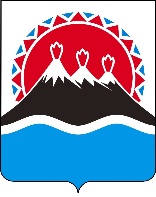 О внесении изменений в Приложения к приказу Министерства сельского хозяйства, пищевой и перерабатывающей промышленности Камчатского края от 13.01.2014 № 29/1 «Об утверждении Порядков предоставления и распределения субсидий сельскохозяйственным товаропроизводителям Камчатского края, связанных с развитием животноводства в рамках реализации государственной программы Камчатского края «Развитие сельского хозяйства и регулирование рынков сельскохозяйственной продукции, сырья и продовольствия Камчатского края», утвержденной постановлением Правительства Камчатского края от 29.11.2013 № 523-П»